Приложение 1Идея Фестиваля музейных путешествий «Музейный ретрит. Ярославское издание»Идея фестиваля состоит в том, чтобы представить публике частные музеи и независимый сектор, работающий в сфере наследия на конкретной территории, через современный и все более актуализирующийся формат программ личностного развития и духовного уединения – ретритов, связанных с особенностями этого места. Фестиваль строится не как последовательная программа событий, а как коллекция пакетных предложений – «ретритов» – от частных музеев, которые выступают как проводники по локальной истории, как точки входа в процесс знакомства-«переживания» территории. Таким образом, фестиваль – это коллекционирование впечатлений и переживаний разного формата, и для каждого посетителя/участника он будет индивидуальным.Необходимо отметить, что форматы досуга в последние годы серьезным образом меняются, сдвигаясь от разнообразия спектра развлечений и впечатлений к досугу, дающему возможности для личностного развития, расширения кругозора, культурной и интеллектуальной «перезагрузки». Забота о себе становится глобальной тенденцией.Сама суть ретрита как уединенной духовной практики (как в одиночестве, так и в группе), предназначенной для внутренней работы, прекрасно соотносится с доминирующим форматом локальных частных музеев и особенностями их коммуникации с публикой, она позволяет подчеркнуть их отличие от крупных столичных и региональных музеев. Характеристики ретрита: перезагрузка, обновление, сокровенное переживание.Базовые принципы формирования программы фестиваля:Авторские программы музейных путешествий подчеркивают формат и режим ретрита как продуманной последовательности интеллектуального и культурного погружения, эмоциональных впечатлений и физической активности. Это предполагает разные временные промежутки и разные типы действий на территории, которые могут быть наполнены по желанию самим посетителем – например, более традиционные или нестандартные музейные практики, опыт медленной жизни (медленная еда, медленное чтение, медленные прогулки) и др.Содержание программ строится на основе четырех возможных компонентов музейного события (которое не обязательно происходит в музейном пространстве!):Предмет (или объект), наиболее важный для понимания места/территории с точки зрения автора программы.Аутентичный опыт как личное переживание. Он может быть связан не только с памятниками и предметами наследия, но и с природными, архитектурными, звуковыми ландшафтами. Например, программа может включать видовые площадки и места для селфи (колокольни, крыши), или звуковые ландшафты с привязкой ко времени (например, «ярославское время», «звенящая» тишина, петухи, шуршание листьев, вывод лошадей на пастбище в Учме, колокола), а также нестандартные места для посещения, куда не водят туристов.Эксклюзивное общение. Это может быть встреча с коллекционером или создателем музея, разговор о наследии или личном опыте встречи с ним в компании с интересным человеком, медийной персоной и т.п.Память о событии/сувенир. Обязательным элементом ретрита должно быть что-то, что сохранит для участника память о нем: музейный сувенир, продукт мастер-класса и т.п.Руководитель проекта - Инна Прилежаева, исполнительный директор Ассоциации менеджеров культуры, info@amcult.ru, +7 499 678 0105 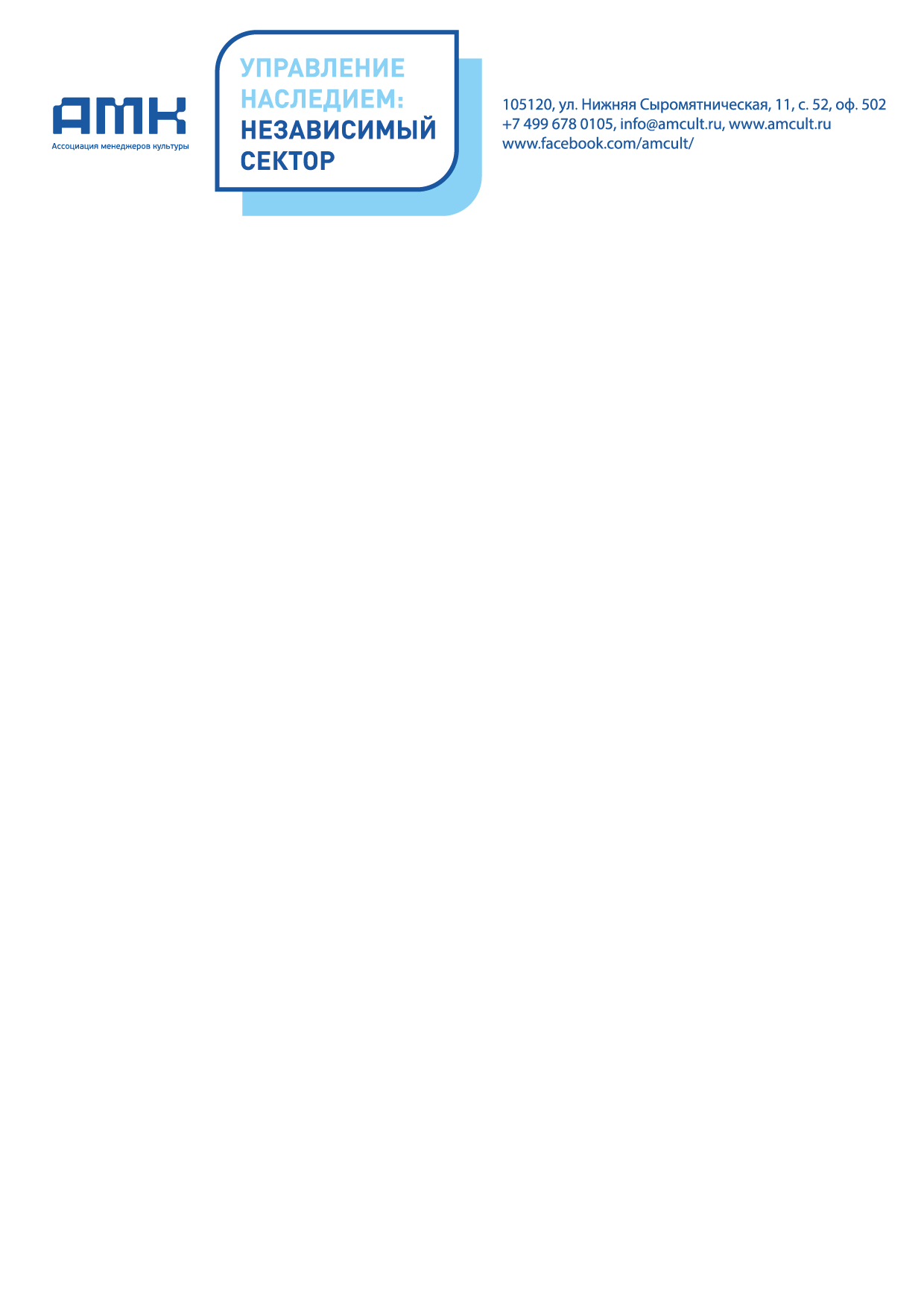 